РадионицаПАРТНЕРСТВО У ДОНОШЕЊУ ОДЛУКА– између доброг оквира и праксе -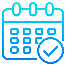 15. и 16. децембар 2022. годинеonline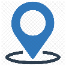 АГЕНДАДан 1Оквир за сарадњу- шта кажу прописи и који су нам приоритети –Дан 2Каква нам је пракса?10:00 - 10:15Уводна сесијаПредставник Министарства за људска и мањинска права и друштвени дијалогПредставник Београдске отворене школе10:15 - 10:30Уводне активности и представљање учесника10:30 - 11:45Шта кажу прописи?правни оквир за учешће грађана и ОЦД у доношење одлука11:45 - 12:00Пауза12:00 - 12:45Који су нам приоритети?стратешки оквир и приоритети даљег развоја учешћа грађана и ОЦД у доношење одлука12:45 - 13:00Сумирање првог дана10:00 - 10:15Уводне активности и сумирање првог дана10:15 -11:00Како да боље сарађујемо?учешће грађана и ОЦД у доношењу одлука у пракси - aлати и подршка11:00 - 11:45Шта кажу подаци?представљање резултата и дискусија о налазима истраживања o сарадњи између представника цивилног друштва и јавних власти11:45 - 12:00Пауза12:00 - 12:15Можемо ли да учимо од Шведске?размена искуства са Међународним центром Olaf Palme12:15 - 12:45Учимо ли једни од других?домаћи примери добре праксе у сарадњи два сектора и размена искустава12:45 - 13:00Сумирање другог дана и завршетак радионице